Het evenement: gebeurtenis die bedoeld is voor veel mensenOrganiseren: het regelen van ietsDe organisatie: het organiseren/ het regelen, hetgeen dat iets regelt.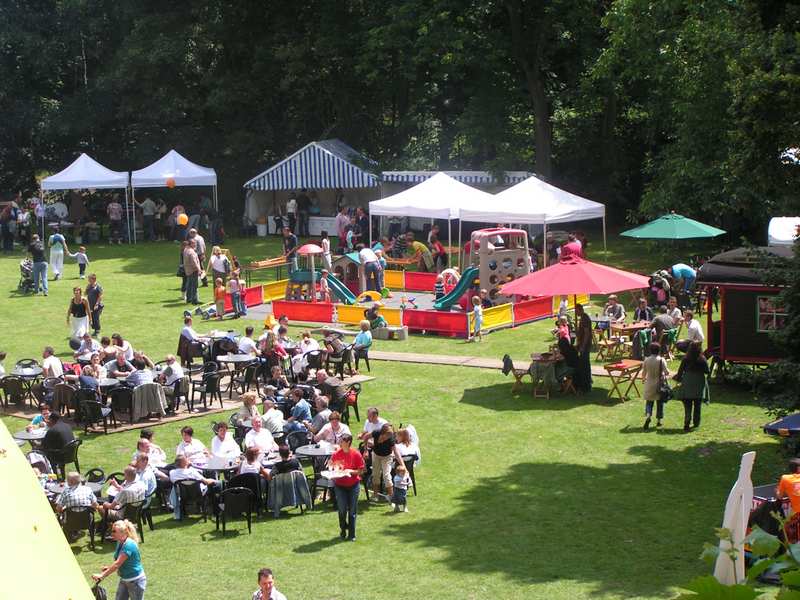 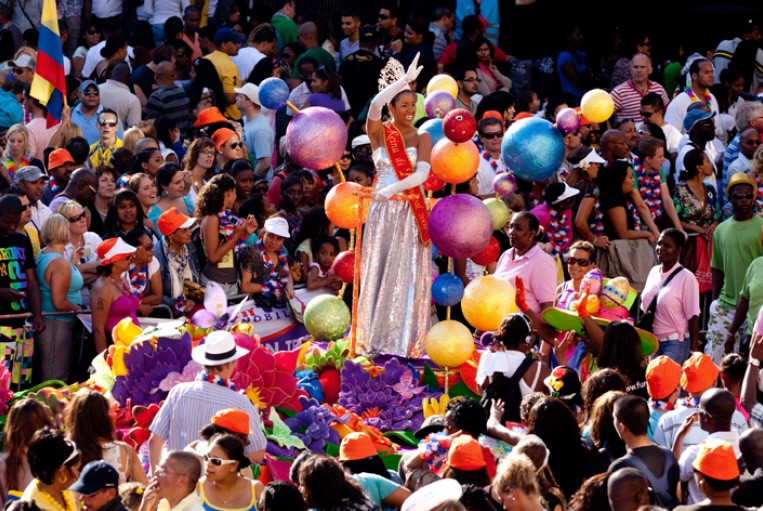 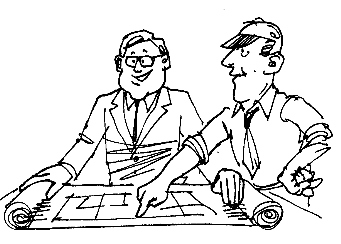 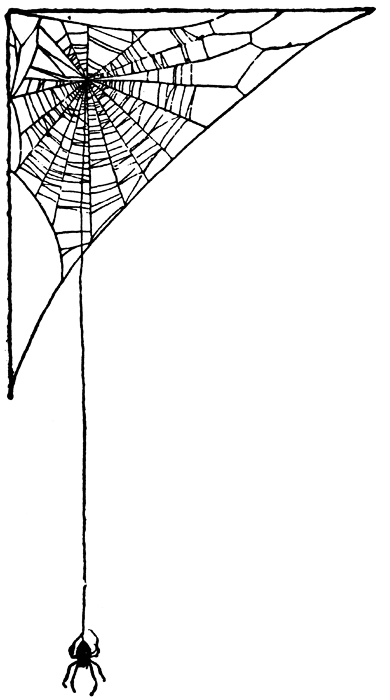 